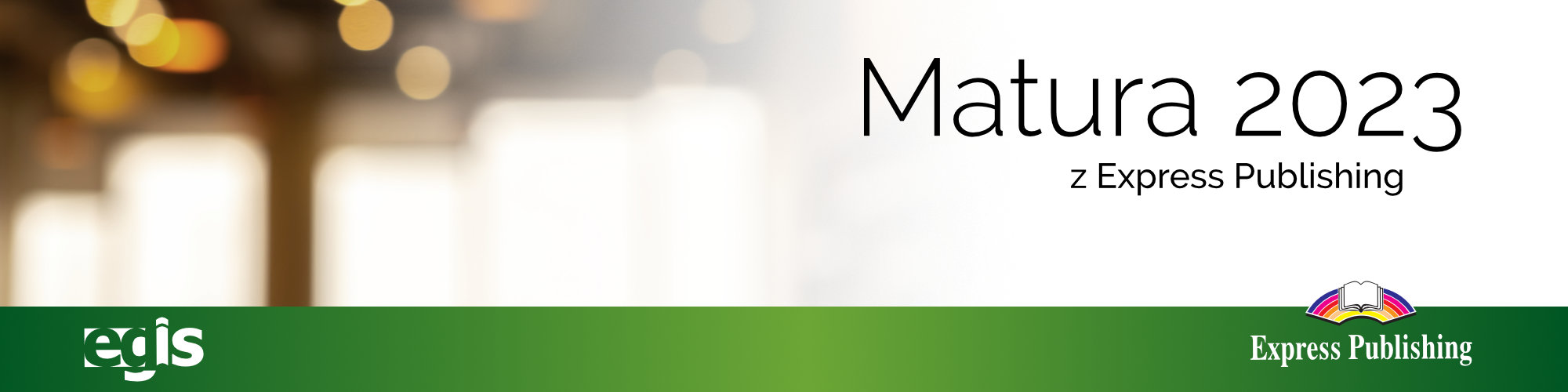 ZNAJOMOŚĆ ŚRODKÓW JĘZYKOWYCH | Parafrazy w tłumaczeniach zdańZADANIE 1	Wykorzystując podane wyrazy, przetłumacz zdania z języka polskiego na język angielski.Mecz trwał nadal pomimo deszczu. The game continued even though _________________________________________ .In spite _________________________________________ .John prawdopodobnie się spóźni.John is _________________________________________ .John will _________________________________________ .Szkoda, że nie przeprowadziliśmy się do Londynu. It’s _________________________________________ .I wish _________________________________________ .Wyszedł z domu wcześnie, żeby dotrzeć do pracy na czas.He left home early so that _________________________________________ .He left home early in _________________________________________ .Musisz obciąć włosy. Your hair _________________________________________ .You have _________________________________________ .Możliwe, że nie usłyszała telefonu. It’s _________________________________________ .She _________________________________________ .Postanowił założyć własną firmę. He decided _________________________________________ .He made _________________________________________ .Mieliśmy problem ze znalezieniem parkingu.It was difficult for _________________________________________ .We had difficulty _________________________________________ .Dotarłem do domu dopiero po godz. 23. I didn’t _________________________________________ .It was _________________________________________ .Nie było potrzeby, żeby Sarah rezygnowała z pracy.It wasn’t _________________________________________ .Sarah didn’t _________________________________________ .ZNAJOMOŚĆ ŚRODKÓW JĘZYKOWYCH | Transformacje bez słowa kluczaZADANIE 2	Student AUzupełnij każde zdanie z luką, tak aby zachować sens zdania wyjściowego (1–15). Wymagana jest pełna poprawność gramatyczna i ortograficzna wpisywanych fragmentów zdań. Uwaga: w każdą lukę możesz wpisać maksymalnie pięć wyrazów.I’m sure she left early. She must ____________________________________________________ .I don’t think you should do that again. If I ____________________________________________________ do that again. It’s a pity he behaved so badly. If only he ____________________________________________________ .“Have you finished your project?” the teacher asked me. The teacher asked me ____________________________________________________ project.The last time he went abroad was two years ago. He hasn’t ____________________________________________________ .She made the children tidy their room. The children were ____________________________________________________ .Jane is not as good a singer as Mary. Mary sings ____________________________________________________ .He couldn’t have seen you. I’m sure ____________________________________________________ .She prefers reading a book to watching TV. She’d rather ____________________________________________________ TV.He was too tired to go to the party. He was so ____________________________________________________ go to the party.We should buy new furniture for the office. It would be a good idea ____________________________________________________ for the office.John accused her of betraying Andrew. “You ____________________________________________________ John said to her.Sally is having her portrait painted by a famous artist. A famous ____________________________________________________ .The older he gets, the more stubborn he becomes. He becomes ____________________________________________________ older.Neither James nor his brother play hockey.James doesn’t ____________________________________________________ his brother.	ZNAJOMOŚĆ ŚRODKÓW JĘZYKOWYCH | Transformacje bez słowa kluczaZADANIE 2	Student BUzupełnij każde zdanie z luką, tak aby zachować sens zdania wyjściowego (1–15). Wymagana jest pełna poprawność gramatyczna i ortograficzna wpisywanych fragmentów zdań. Uwaga: w każdą lukę możesz wpisać maksymalnie pięć wyrazów.She must have left early. I’m sure ____________________________________________________ .If I were you, I wouldn’t do that again. I don’t think ____________________________________________________ .If only he hadn’t behaved so badly. It’s a ____________________________________________________ .The teacher asked me if I had finished my project. “Have you ____________________________________________________ the teacher asked me.He hasn’t been abroad for two years. The last time he ____________________________________________________ ago.The children were made to tidy their room. She ____________________________________________________ their room.Mary sings better than Jane.Jane is not ____________________________________________________ Mary.I’m sure he didn’t see you. He couldn’t ____________________________________________________ .She’d rather read a book than watch TV. She prefers ____________________________________________________ TV.He was so tired that he didn’t go to the party. He was too ____________________________________________________ party.It would be a good idea to buy new furniture for the office. We should ____________________________________________________ office.“You betrayed Andrew!” John said to her. John accused her ____________________________________________________ .A famous artist is painting Sally’s portrait. Sally is ____________________________________________________ a famous artist.He becomes more stubborn as he gets older.The older he gets, ____________________________________________________ .James doesn’t play hockey and neither does his brother.Neither James  ____________________________________________________  .